АДМИНИСТРАЦИЯНОВОГРИГОРЬЕВСКОГО СЕЛЬСКОГО ПОСЕЛЕНИЯНИЖНЕГОРСКОГО РАЙОНА РЕСПУБЛИКИ КРЫМ                                                    ПОСТАНОВЛЕНИЕОт 12.11.2019  г.                с. Новогригорьевка                             №258Об утверждении Порядка выявления и демонтажа самовольно размещенных нестационарных торговых объектов на территории Новогригорьевского сельского поселения Нижнегорского района Республики Крым.В целях предотвращения фактов самовольного размещения нестационарных торговых объектов на территории Новогригорьевского сельского поселения Нижнегорского района Республики Крым, руководствуясь ст. 16 Федерального закона «Об общих принципах организации местного самоуправления в Российской Федерации», Уставом муниципального образования Новогригорьевское сельское поселение Нижнегорского района Республики Крым, администрация Новогригорьевского сельского поселенияПОСТАНОВИЛЯЕТ:1. Утвердить Порядок выявления и демонтажа самовольно размещенных нестационарных торговых объектов на территории Новогригорьевского сельского поселения Нижнегорского района Республики Крым  (Приложение №1).
2. Настоящее постановление обнародовать на информационных стендах Новогригорьевского сельского поселения и на официальном сайте администрации Новогригорьевского сельского поселения .
3. Настоящее постановление вступает в силу с момента официального обнародования.
4. Контроль за исполнением настоящего постановления оставляю за собой.Председатель Новогригорьевского сельского совета-Глава администрации Новогригорьевского сельского поселения                               Данилин А.М.                                                                Приложение № 1
к постановлению администрации
Новогригорьевского_ сельского поселения 
от 12.11.2019 г. № 258Порядок выявления и демонтажа самовольно размещенных нестационарных торговых объектов на территории Новогригорьевского сельского поселения Нижнегорского района Республики Крым Раздел 1. Общие положения1. Настоящий Порядок выявления и демонтажа самовольно размещенных нестационарных торговых объектов на территории Новогригорьевского сельского поселения Нижнегорского района Республики Крым (далее - Порядок) определяет комплекс мероприятий, связанных с выявлением и демонтажем самовольно размещенных нестационарных торговых объектов, расположенных на всей территории муниципального образования Новогригорьевское сельское поселение Нижнегорского района Республики Крым (далее: Новогригорьевское сельское поселение).2. Настоящий Порядок основан на принципах открытости и доступности информации, а также законности решений о демонтаже самовольно размещенных нестационарных торговых объектов и обязателен для исполнения всеми гражданами и юридическими лицами независимо от организационно-правовой формы и формы собственности на территории Новогригорьевского сельского поселения.3. К самовольно размещенным относятся нестационарные торговые объекты, расположенные на земельных участках и местах, не отведенных для этих целей в установленном законом и иными правовыми актами порядке либо размещенные с нарушением установленного порядка размещения нестационарного торгового объекта.4. Под нестационарным торговым объектом понимается торговый объект, представляющий собой временное сооружение или временную конструкцию, не связанную прочно с земельным участком, вне зависимости от наличия или отсутствия подключения (технологического присоединения) к сетям инженерно-технического обеспечения, в том числе передвижное сооружение.5. Выявление самовольно размещенных нестационарных торговых объектов, принятие решений о дальнейшем демонтаже, их демонтаж осуществляет администрация Новогригорьевского сельского поселения Нижнегорского района Республики Крым  (далее - Администрация).6.. Демонтаж самовольно размещенного нестационарного торгового объекта осуществляется посредством его удаления с места установки, а при невозможности такого удаления - посредством его разборки на составляющие элементы, в том числе с нанесением ущерба назначению указанного объекта и другим объектам, с которыми демонтируемый объект конструктивно связан, и последующим удалением составляющих элементов с места расположения.Раздел 2. Выявление самовольно размещенных нестационарных торговых объектов7. Выявление самовольно размещенных нестационарных торговых объектов осуществляется Администрацией  посредством осуществления мониторинга территории Новогригорьевского сельского поселения, а также на основании информации, поступившей от физических и юридических лиц, органов государственной власти, органов местного самоуправления, других структурных подразделений администрации.8. Каждый случай выявления Администрацией самовольно размещенного нестационарного торгового объекта оформляется не позднее 3 (трех) рабочих дней со дня выявления актом, в котором указываются дата, время составления акта, наименование органа, фамилия, имя, отчество и должность лица (лиц), составившего(их) акт, место нахождения выявленного объекта, сведения о выявленных нарушениях, о лицах (если такие установлены), на которых возлагается ответственность за совершение этих нарушений, и другие сведения. К акту прилагается фотосъемка объекта с возможной привязкой к объекту окружающей природной среды, с помощью которого впоследствии возможно будет определить местоположение самовольно размещенного нестационарного торгового объекта.9. В случае выявления объекта, не относящегося к нестационарным торговым объектам, в акте делается соответствующая запись. 10. В случае наличия сведений о лицах, самовольно разместивших нестационарный торговый объект, Администрация не позднее 10 (десяти) рабочих дней со дня составления акта, предусмотренного пунктом 8 настоящего Порядка, письменно уведомляет таких лиц о его демонтаже путем направления предписания.В предписании указываются наименование уполномоченного органа, дата его составления, ориентировочный адрес места расположения нестационарного торгового объекта, срок, в который должен быть демонтирован нестационарный торговый объект, фамилия, имя и отчество гражданина или название юридического лица, обязанного произвести демонтаж, действия, которые должны быть произведены, краткая характеристика объекта, подлежащего демонтажу.Предписание о демонтаже выдается лицу, осуществившему самовольное размещение нестационарного торгового объекта. При отказе лица, осуществившего самовольное размещение нестационарного торгового объекта, получить предписание на нем делается соответствующая отметка с мотивировкой отказа.В случае отказа лица, осуществившего самовольное размещение нестационарного торгового объекта, получить предписание о демонтаже такое предписание направляется лицу, осуществившему самовольное размещение нестационарного торгового объекта, заказным письмом с уведомлением о вручении.В случае, если лицо, осуществившее самовольное размещение нестационарного торгового объекта, не установлено, предписание не позднее 10 (десяти) рабочих дней со дня составления акта, предусмотренного пунктом 8 настоящего Порядка, размещается на официальном сайте администрации Новогригорьевского сельского поселения в сети «Интернет» и вывешивается на самовольно размещенном нестационарном торговом объекте, что фиксируется должностным лицом Администрации фотосъемкой с составлением соответствующего акта. При этом произвести демонтаж нестационарного торгового объекта в предписании обязывается лицо, осуществившее размещение данного имущества, без указания фамилии, имени и отчества физического лица или названия юридического лица.Раздел 3. Демонтаж самовольно размещенного нестационарного торгового объекта11. Демонтаж самовольно размещенного нестационарного торгового объекта и освобождение земельного участка производятся его владельцем в добровольном порядке за собственный счет в срок, указанный в предписании, предусмотренном пунктом 10 настоящего Порядка.Если лицо, осуществившее самовольное размещение нестационарного торгового объекта, по уважительным причинам не в состоянии выполнить демонтаж в установленный срок, то оно или уполномоченный им представитель обязан уведомить об этом Администрацию до истечения установленного срока.Под уважительными причинами понимаются обстоятельства, подтвержденные документально, в силу которых лицо не имеет возможности выполнить демонтаж самовольно размещенного нестационарного торгового объекта в установленный срок. В этом случае срок демонтажа приостанавливается Администрацией до устранения соответствующих уважительных причин.12. В случае неисполнения владельцем самовольно размещенного нестационарного торгового объекта требования о демонтаже такого объекта в добровольном порядке демонтаж осуществляется в принудительном порядке организацией, уполномоченной либо привлекаемой в соответствии с действующим законодательством Администрацией для производства работ по демонтажу (хранению).12.1 В случае, если производство работ по демонтажу (хранению) самовольно размещенного нестационарного торгового объекта осуществляется привлекаемой в соответствии с действующим законодательством организацией, Администрация:1) в 2-месячный срок со дня истечения срока, установленного для добровольного демонтажа самовольно размещенного нестационарного торгового объекта, осуществляет в порядке и сроки, предусмотренные Федеральным законом "О контрактной системе в сфере закупок товаров, работ, услуг для обеспечения государственных и муниципальных нужд", подготовку и заключение муниципального контракта для производства работ по демонтажу (хранению) самовольно размещенного нестационарного торгового объекта;2) не позднее 15 (пятнадцати) рабочих дней со дня заключения муниципального контракта для производства работ по демонтажу (хранению) самовольно размещенного нестационарного торгового объекта должностное лицо администрации, ответственное за организацию принудительного демонтажа, подготавливает проект постановление администрации о демонтаже самовольно размещенного нестационарного торгового объекта (далее - Постановление).12.2 В случае, если производство работ по демонтажу (хранению) самовольно размещенного нестационарного торгового объекта осуществляется уполномоченной организацией, Администрация не позднее 20 (двадцати) рабочих дней со дня истечения срока, установленного для добровольного демонтажа самовольно размещенного нестационарного торгового объекта, выносит Постановление.13. Постановление должно содержать информацию о месте расположения самовольно размещенного нестационарного торгового объекта (земельного участка, на котором расположен такой объект), подлежащего демонтажу, дату и время начала принудительного демонтажа, должностном лице Администрации, ответственном за организацию принудительного демонтажа, наименование организации, уполномоченной либо привлекаемой Администрацией для производства работ по демонтажу (хранению).Постановление не позднее 10 (десяти) рабочих дней со дня принятия направляется должностным лицом Администрации, ответственным за организацию принудительного демонтажа, в правоохранительные органы для обеспечения охраны общественного порядка во время проведения работ по демонтажу самовольно размещенного нестационарного торгового объекта.14. Не позднее 10 (десяти) рабочих дней со дня принятия Постановления должностным лицом Администрации, ответственным за организацию принудительного демонтажа, в соответствии с Постановлением подготавливается и направляется уведомление о принудительном демонтаже самовольно размещенного нестационарного торгового объекта, заказным письмом с уведомлением о вручении лицу, осуществившему самовольное размещение нестационарного торгового объекта, или вручается данному лицу лично под роспись, а если такое лицо не установлено, не менее чем за 10 (десять) дней до момента осуществления демонтажа вывешивается на самовольно размещенном нестационарном торговом объекте, что фиксируется должностным лицом Администрации, ответственным за организацию принудительного демонтажа, фотосъемкой и составлением соответствующего акта.15. В назначенный срок в присутствии представителей Администрации, участкового уполномоченного полиции или иных должностных лиц Отдела МВД Республики Крым по Нижнегорскому району (в случае их присутствия), представителя организации, уполномоченной либо привлекаемой Администрации для производства работ по демонтажу, производится демонтаж самовольно размещенного нестационарного торгового объекта в принудительном порядке. В случае неявки лица, осуществившего самовольное размещение нестационарного торгового объекта, демонтаж производится в его отсутствие.При демонтаже самовольно размещенного нестационарного торгового объекта составляется акт, в котором указываются: дата, время начала и окончания работ по демонтажу, владелец (в случае наличия сведений о таком лице), местонахождение нестационарного торгового объекта, место временного хранения.Акт подписывается всеми лицами, присутствующими при демонтаже, владельцем самовольно размещенного нестационарного торгового объекта (в случае его присутствия).В случае отказа владельца, самовольно размещенного нестационарного торгового объекта от подписания акта об этом в акте, делается соответствующая отметка.Подписанный всеми присутствующими при демонтаже лицами акт вручается владельцу самовольно размещенного нестационарного торгового объекта (в случае его присутствия), организации, осуществляющей демонтаж. Один экземпляр такого акта хранится в Администрации.16. При осуществлении демонтажа нестационарного торгового объекта производится его вскрытие, о чем делается отметка в акте о демонтаже нестационарного торгового объекта. При обнаружении внутри нестационарного торгового объекта имущества составляется подробная опись такого имущества, которая подписывается всеми лицами, присутствующими при демонтаже, и прилагается к акту о демонтаже самовольно размещенного нестационарного торгового объекта.При демонтаже самовольно размещенного нестационарного торгового объекта осуществляется фотосъемка (ситуационная, детальная).17. Самовольно размещенный нестационарный торговый объект и находящееся в нем имущество вывозятся в места временного хранения, которые определяются организацией, уполномоченной либо привлекаемой Администрацией для производства работ по демонтажу (хранению).При передаче нестационарного торгового объекта и находящегося в нем имущества на хранение составляется акт приема-передачи, который подписывается лицами, указанными в пункте 15 настоящего Порядка, присутствовавшими при демонтаже, и организацией, уполномоченной либо привлекаемой Администрацией для производства работ по демонтажу (хранению).Хранение нестационарного торгового объекта и находящегося в нем имущества осуществляется в течение 3 (трех) месяцев со дня составления акта приема-передачи.Нестационарный торговый объект, вывезенный в места временного хранения, закрывается способом, используемым до вскрытия, или сваркой.Ответственность за хранение нестационарного торгового объекта и находящегося в нем имущества возлагается на организацию, уполномоченную либо привлекаемую Администрацией для производства работ по демонтажу (хранению).Организация, уполномоченная либо привлекаемая Администрацией для производства работ по демонтажу (хранению), не несет ответственности за сохранность непродовольственных товаров, продуктов питания и других скоропортящихся товаров, находящихся внутри демонтированного нестационарного торгового объекта, и за товары, пришедшие в негодность в течение срока хранения по причине нарушения условий хранения либо пришедшие в негодность до произведенного демонтажа.18. Демонтированный нестационарный торговый объект и находящееся в нем имущество возвращаются в течение 30 дней законному владельцу самовольно размещенного нестационарного торгового объекта на основании поданного владельцем самовольно размещенного нестационарного торгового объекта (его представителем) в Администрацию заявления с приложением документов, подтверждающих право владения данным самовольно размещенным нестационарным торговым объектом и находящимся в нем имуществом.Возврат демонтированного самовольно размещенного нестационарного торгового объекта и находящегося в нем имущества производится после оплаты расходов по демонтажу и хранению данного самовольно размещенного нестационарного торгового объекта по акту приема-передачи, подписанному Администрацией, организацией, уполномоченной либо привлекаемой Администрацией для производства работ по демонтажу (хранению), и владельцем указанного нестационарного торгового объекта.18.1 В случае, если самовольно размещенный нестационарный торговый объект и находящееся в нем имущество в течение срока, предусмотренного пунктом 17 настоящего Порядка, не востребованы их владельцем, такой нестационарный торговый объект и находящееся в нем имущество подлежит уничтожению.19. При отказе лица, разместившего нестационарный торговый объект, от оплаты произведенных работ взыскание осуществляется в судебном порядке.Раздел 4. Заключительные положения20. В случае возникновения аварийных, чрезвычайных ситуаций освобождение земельных участков, занятых самовольно размещенными нестационарными торговыми объектами, производится на основании постановления Администрации без применения предупредительных мер, предусмотренных разделами 2, 3 настоящего Порядка.21. Все вопросы, не урегулированные настоящим Порядком, разрешаются в порядке, предусмотренном законодательством Российской Федерации.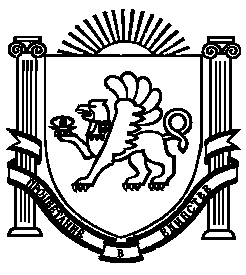 